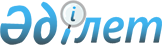 О внесении изменений в решение Жанакорганского районного маслихата от 30 декабря 2019 года № 401 "О бюджете сельского округа Жанарык на 2020-2022 годы"Решение Жанакорганского районного маслихата Кызылординской области от 9 октября 2020 года № 508. Зарегистрировано Департаментом юстиции Кызылординской области 15 октября 2020 года № 7743
      В соответствии с пунктом 4 статьи 109-1 кодекса Республики Казахстан от 4 декабря 2008 года "Бюджетный кодекс Республики Казахстан", подпунктом 1) пункта 1 статьи 6 Закона Республики Казахстан от 23 января 2001 года "О местном государственном управлении и самоуправлении в Республике Казахстан", Жанакорганский районный маслихат РЕШИЛ:
      1. Внести в решение Жанакорганского районного маслихата от 30 декабря 2019 года № 401 "О бюджете сельского округа Жанарык на 2020-2022 годы" (зарегистрирован в Реестре государственной регистрации нормативных правовых актов за номером 7196, опубликовано в эталонном контрольном банке нормативных правовых актов Республики Казахстан от 21 января 2020 года) следующие изменения:
      Пункт 1 указанного решения изложить в новой редакции:
      "1. Утвердить бюджет сельского округа Жанарык на 2020-2022 годы согласно приложениям 1, 2 и 3 соответственно, в том числе на 2020 год в следующем объеме:
      1) доходы – 111 248 тысяч тенге, в том числе:
      налоговые поступления – 1 281тысяч тенге;
      неналоговые поступления – 0;
      поступления от продажи основного капитала – 0;
      поступления трансфертов – 109 967 тысяч тенге;
      2) затраты – 248 216,4 тысяч тенге;
      3) чистое бюджетное кредитование – 0:
      бюджетные кредиты – 134 647 тысяч тенге;
      погашение бюджетных кредитов – 0;
      4) сальдо по операциям с финансовыми активами – 0:
      приобретение финансовых активов – 0;
      поступления от продажи финансовых активов государства – 0;
      5) дефицит (профицит) бюджета – 0;
       6) финансирование дефицита (использование профицита) бюджета – 0;
      7) используемые остатки бюджетных средств – 2319,6 тысяч тенге.".
      Приложение 1 к решению изложить в новой редакции согласно приложению к настоящему решению.
      2. Настоящее решение вводится в действие с 1 января 2020 года и подлежит официальному опубликованию. Бюджет сельского округа Жанарык на 2020 год
					© 2012. РГП на ПХВ «Институт законодательства и правовой информации Республики Казахстан» Министерства юстиции Республики Казахстан
				
      Председатель внеочередной LІI сессии Жанакорганского районного маслихата 

С. Оразгелдиев

      Секретарь Жанакорганского районного маслихата 

Е. Ильясов
Приложение к решениюЖанакорганского районного маслихатаот 9 октября 2020 года № 508Приложение 1 к решениюЖанакорганского районного маслихатаот 30 декабря 2019 года № 401
Категория
Категория
Категория
Категория
Категория
Сумма, тысяч тенге
Класс
Класс
Класс
Класс
Сумма, тысяч тенге
Подкласс
Подкласс
Подкласс
Сумма, тысяч тенге
I. ДОХОДЫ
I. ДОХОДЫ
111 248
1
Налоговые поступления
Налоговые поступления
1 281
01
Подоходный налог
Подоходный налог
150
2
Индивидуальный подоходный налог
Индивидуальный подоходный налог
150
04
Налоги на собственность
Налоги на собственность
1 131
1
Hалоги на имущество
Hалоги на имущество
34
3
Земельный налог
Земельный налог
179
4
Налог на транспортные средства
Налог на транспортные средства
918
4
Поступление трансфертов
Поступление трансфертов
109 967
02
Трансферты из вышестоящих органов государственного управления
Трансферты из вышестоящих органов государственного управления
109 967
3
Трансферты из бюджетов городов районного значения, сел, поселков, сельских округов
Трансферты из бюджетов городов районного значения, сел, поселков, сельских округов
109 967
Функциональная группа
Функциональная группа
Функциональная группа
Функциональная группа
Функциональная группа
Сумма, тысяч тенге
Функциональная подгруппа
Функциональная подгруппа
Функциональная подгруппа
Функциональная подгруппа
Сумма, тысяч тенге
Администратор бюджетных программ
Администратор бюджетных программ
Администратор бюджетных программ
Сумма, тысяч тенге
Программа
Программа
Сумма, тысяч тенге
Наименование
Сумма, тысяч тенге
II. ЗАТРАТЫ
248 216,4
1
Государственные услуги общего характера
163 079,6
1
Представительные, исполнительные и другие органы, выполняющие общие функции государственного управления
163 079,6
124
Аппарат акима города районного значения, села, поселка, сельского округа
163 079,6
001
Услуги по обеспечению деятельности акима города районного значения, села, поселка, сельского округа
21 272,6
032
Капитальные расходы подведомственных государственных учреждений и организаций
141 807
4
Образование
55 389
1
Дошкольное воспитание и обучение
55 389
124
Аппарат акима города районного значения, села, поселка, сельского округа
55 389
004
Обеспечение деятельности организаций дошкольного воспитания и обучения
37 209
041
Реализация государственного образовательного заказа в дошкольных организациях образования
18 180
6
Социальная помощь и социальное обеспечение
5 012
2
Социальная помощь
5 012
124
Аппарат акима города районного значения, села, поселка, сельского округа
5 012
003
Оказание социальной помощи нуждающимся гражданам на дому
5 012
7
Жилищно-коммунальное хозяйство
12 722
3
Благоустройство населенных пунктов
12 722
124
Аппарат акима города районного значения, села, поселка, сельского округа
12 722
008
Освещение улиц в населенных пунктах
2 773
009
Обеспечение санитарии населенных пунктов
537
011
Благоустройство и озеленение населенных пунктов
9 412
8
Культура, спорт, туризм и информационное пространство
12 012
1
Деятельность в области культуры
11 764
124
Аппарат акима города районного значения, села, поселка, сельского округа
11 764
006
Поддержка культурно-досуговой работы на местном уровне
11 764
2
Спорт
248
124
Аппарат акима города районного значения, села, поселка, сельского округа
248
028
Проведение физкультурно-оздравительных и спортивных мероприятии на местном уровне
248
15
Трансферты
1,8
1
Трансферты
1,8
124
Аппарат акима города районного значения, села, поселка, сельского округа
1,8
048
Возврат неиспользованных (недоиспользованных) целевых трансфертов
1,8
7
Поступление займов
134 647
01
Внутренние государственные займы
134 647
2
Договоры займа
134 647
3.Чистое бюджетное кредитование
0
4. Сальдо по операциям с финансовыми активами
0
5. Дефицит (профицит) бюджета
0
6. Финансирование дефицита (использование профицита) бюджета
0
8
Используемые остатки бюджетных средств
2 319,6
01
Остатки средств бюджета
2 319,6
1
Свободные остатки бюджетных средств
2 319,6